Publicado en Madrid - Ciudad de México el 14/09/2018 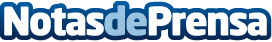 IBTM Americas 2018 duplica el área expositiva y se convierte en la mayor feria de América LatinaEl número de visitantes ha aumentado en un 20% en relación al año anterior y la presencia de expositores en un 50%. Los directivos de marketing de Coca-Cola y Adidas, entre otros, centraron el foro sobre eventos deportivos y destacaron el poder del marketing en los actos deportivos. El número de compradores ha aumentado en un 45% por lo que IBTM Americas 2018 ha sido todo un éxitoDatos de contacto:Agencia Comunicación Profesional+34 696 884 869Nota de prensa publicada en: https://www.notasdeprensa.es/ibtm-americas-2018-duplica-el-area-expositiva Categorias: Internacional Marketing Turismo Emprendedores Recursos humanos http://www.notasdeprensa.es